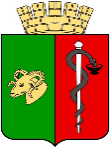 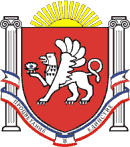 ЕВПАТОРИЙСКИЙ ГОРОДСКОЙ СОВЕТРЕСПУБЛИКИ КРЫМР Е Ш Е Н И Е II созыв                                                     Сессия № _____  ___________                                          г. Евпатория                              № _________Об установлении порядка осуществления дополнительных мер социальной поддержки и социальной помощи для отдельных категорий граждан, представляемых за счет бюджета муниципального образования городской округ Евпатория Республики Крым	В соответствии со ст. 20 Федерального закона от 6 октября 2003 года № 131-ФЗ «Об общих принципах организации местного самоуправления в Российской Федерации», Федеральным законом от 29.12.2012 года №273-ФЗ «Об образовании в Российской Федерации», Уставом муниципального образования городской округ Евпатория Республики Крым, - городской совет РЕШИЛ:1. Установить за счет средств бюджета муниципального образования городской округ Евпатория Республики Крым порядок осуществления дополнительных мер социальной поддержки и социальной помощи для следующих категорий граждан:1.1. Молодых специалистов из числа педагогических работников, впервые приступивших к работе по специальности в муниципальных образовательных учреждениях муниципального образования городской округ Евпатория Республики Крым (приложение 1);2. Выплаты соответствующим категориям граждан, указанным в пункте 1 настоящего решения, осуществлять при наличии финансового ресурса и включении данных расходов в бюджет муниципального образования городской округ Евпатория Республики Крым на текущий финансовый год (очередной год и плановый период).3. Финансирование дополнительных мер социальной поддержки и социальной помощи категорий граждан, указанных в пункте 1 настоящего решения, осуществлять в пределах бюджетных ассигнований, предусмотренных на эти цели в бюджете муниципального образования городской округ Евпатория Республики Крым на соответствующий финансовый год (плановый период).4. Настоящее решение вступает в силу со дня его принятия и подлежит обнародованию на официальном сайте Правительства Республики Крым – http://rk.gov.ru в разделе: муниципальные образования, подраздел – Евпатория, а также на официальном сайте муниципального образования городской округ Евпатория Республики Крым – http://my-evp.ru в разделе Документы, подраздел Документы городского совета в информационно-телекоммуникационной сети общего пользования.5. Настоящее решение вступает в силу с 01.01.2023.6. Контроль за исполнением настоящего решения возложить на Врио главы администрации города Евпатории Республики Крым Лоскутова А.А.Председатель Евпаторийского городского совета				Э.М. ЛеоноваЛист  согласования проекта решения Евпаторийского городского советаНаименование проекта решения городского совета: «Об установлении порядка осуществления дополнительных мер социальной поддержки и социальной помощи для отдельных категорий граждан, представляемых за счет бюджета муниципального образования городской округ Евпатория Республики Крым».Субъект внесения проекта решения городского совета: Управление образования администрации города Евпатории Республики КрымИсполнитель: Управление образования администрации города Евпатории Республики КрымДокладчик: Жеребец В.И. – начальник управления образования администрации города Евпатории Республики Крым)Регламент: 5 минут  ПРОЕКТ РЕШЕНИЯ СОГЛАСОВАН:Заместитель председателя Евпаторийского городского совета                    ____________                           В.П. Степанов «____»________________20___	 	              (подпись)	Управляющий деламиЕвпаторийского городского совета                    ____________                            Ю.В. Горцева «____»________________20___г.	 	              (подпись)	Начальник экспертно-правового отдела Евпаторийского городского совета                     ____________                        Т.Д. Родионова «____»________________20___г.	 	              (подпись)	Курирующий заместитель главыадминистрации города Евпатории                      ____________                          М.И. Колганов  «____»________________20___г.	 	                 (подпись)	Руководитель аппарата администрации города Евпатории                      ____________                           В.В. Порошин «____»________________20___г.	 	                 (подпись)	Начальник отдела юридического обеспеченияадминистрации города Евпатории                       ____________                      А.Н. Фоломеева «____»________________20___г.	 	                  (подпись)	Начальник департамента финансовадминистрации города Евпатории                       ____________                    С.А. Стельмашук «____»________________20___г.	 	                  (подпись)	РЕШЕНИЯ СОВЕТА РАССЫЛАЮТСЯ:1____________________________________________________________________________2.____________________________________________________________________________«      »  ___________2022 г.                                    _____________         (Н. Н. Сиренко)Дата представления проекта решения		                                              подпись                          начальника общего отдела                                                                                                                                                                             Евпаторийского городского совета                                                            			 ПРИЛОЖЕНИЕк решению                                                                                                                        Евпаторийского городского совета                                                                                             от __________ № _________Порядокосуществления администрацией города Евпатории Республики Крым дополнительных мер социальной поддержки и социальной помощи молодым специалистам из числа педагогических работников, впервые приступивших к работе по специальности в муниципальных образовательных учреждениях муниципального образования городской округ Евпатория Республики КрымОбщие положения1.1. Настоящий Порядок определяет основания, условия, сроки и вид осуществления дополнительных мер социальной поддержки и социальной помощи молодым специалистам из числа педагогических работников, впервые приступивших к работе по специальности в муниципальных образовательных учреждениях муниципального образования городской округ Евпатория Республики Крым, в отношении которых координацию, контроль и регулирование деятельности от имени Администрации города Евпатория Республики Крым осуществляет Управление образования администрации города Евпатории Республики Крым (далее - Уполномоченный орган), за счет средств бюджета муниципального образования городской округ Евпатория Республики Крым.1.2. Для целей настоящего Порядка под молодым специалистом из числа педагогических работников, впервые приступивших к работе по специальности в муниципальном образовательном учреждении муниципального образования городской округ Евпатория Республики Крым, понимается гражданин Российской Федерации в возрасте до 35 лет:1) закончивший образовательное учреждение среднего или высшего профессионального образования, впервые получивший документ государственного образца о соответствующем уровне образования;2) либо обучающийся по образовательным программам высшего образования по специальностям и направлениям подготовки "Образование и педагогические науки" и успешно прошедший промежуточную аттестацию не менее чем за три года обучения;3) либо обучающийся по образовательным программам высшего образования по специальностям и направлениям подготовки, соответствующим направленности дополнительных общеобразовательных программ, и успешно прошедший промежуточную аттестацию не менее чем за два года обучения и впервые поступивший на работу на педагогические должности по бессрочному трудовому договору в муниципальное бюджетное образовательное учреждение муниципального образования городской округ Евпатория Республики Крым (далее - образовательное учреждение) не позднее 1 года после получения документа государственного образца о соответствующем уровне образования.1.3. Статус молодого специалиста - совокупность прав и обязанностей, возникающих у молодого специалиста со дня заключения трудового договора с образовательным учреждением. Статус молодого специалиста действует в течение 3 лет с даты заключения трудового договора и повторно не присваивается.1.4. Статус молодого специалиста может быть продлен максимум на 3 года в следующих случаях:- прохождение срочной воинской или гражданской альтернативной службы;- обучение в очной магистратуре и очной аспирантуре;- отпуск по беременности и родам, а также по уходу за ребенком.1.5. Меры дополнительной социальной поддержки и социальной помощи предоставляются молодым специалистам с целью:- привлечения нового поколения педагогических работников в образовательные учреждения;- сокращения дефицита педагогических кадров в образовательных учреждениях;- стимулирования повышения профессиональной квалификации и социального статуса до уровня, соответствующего роли педагога в современном обществе;- обеспечения профессионально-педагогической адаптации молодых специалистов, обеспечения их профессионального становления и роста.1.6. Молодым специалистам, являющимся инвалидами, продолжительность ежедневной работы которых не должна превышать времени, определенного медицинским заключением, меры дополнительной социальной поддержки и социальной помощи предоставляются в соответствии с настоящим Порядком.2. Порядок назначения и выплаты мер дополнительной социальной поддержки и социальной помощи.2.1. Дополнительные меры социальной поддержки и социальной помощи предоставляются молодым специалистам в виде ежемесячной денежной выплаты в размере 3 300,00 рублей, за исключением месяцев летнего периода с 1 июня по 31 августа текущего календарного года (далее - ежемесячная денежная выплата).2.2. Ежемесячная денежная выплата молодым специалистам осуществляется за счет средств бюджета муниципального образования городской округ Евпатория Республики Крым.2.3. Для получения дополнительных мер социальной поддержки и социальной помощи молодой специалист представляет в Уполномоченный орган следующие документы:- заявление;- копию документа, удостоверяющего личность;- копию документа о высшем или среднем профессиональном образовании либо справку образовательного учреждения высшего образования о прохождении промежуточной аттестации по соответствующим образовательным программам согласно пункту 1.2 настоящего Порядка;- копии трудового договора и приказа работодателя о приеме на работу;- копию трудовой книжки;- копию документа с реквизитами расчетного счета, открытого в кредитной организации для получения выплаты;- копию страхового номера индивидуального лицевого счета (СНИЛС);- копию документа, подтверждающего возможность продления статуса молодого специалиста в соответствии с пунктом 1.4 настоящего Порядка (при необходимости).2.4. Вопрос о предоставлении дополнительных мер социальной поддержки и социальной помощи молодым специалистам, об отказе в предоставлении дополнительных мер социальной поддержки и социальной помощи молодым специалистам, продлении статуса молодого специалиста рассматривается Комиссией по установлению дополнительных мер социальной поддержки и социальной помощи молодым специалистам (далее - Комиссия) в течение 30 календарных дней со дня представления молодым специалистом документов, указанных в пункте 2.3 настоящего Порядка. Положение и состав Комиссии утверждаются правовым актом главы администрации города Евпатории Республики Крым. Решение Комиссии оформляется протоколом заседания Комиссии.2.5. Комиссия отказывает молодому специалисту в предоставлении дополнительных мер социальной поддержки и социальной помощи по следующим основаниям:- заявитель не относится к категории лиц, указанных в пункте 1.2 настоящего Порядка;- непредставление или представление документов, указанных в пункте 2.3 настоящего Порядка, не в полном объеме;- представление заведомо недостоверных сведений.2.6. Меры социальной поддержки и социальной помощи молодым специалистам в виде ежемесячной денежной выплаты устанавливаются и прекращаются муниципальным правовым актом администрации города Евпатория Республики Крым, изданным на основании протокола Комиссии.2.7. Ежемесячная денежная выплата молодым специалистам осуществляется с даты ее назначения или с даты ее назначения по предыдущей педагогической должности в образовательном учреждении, в случае перевода молодого специалиста на другую педагогическую должность в данном образовательном учреждении или перевода на педагогическую должность в другое образовательное учреждение муниципального образования городской округ Евпатория Республики Крым.2.8. Ежемесячная денежная выплата осуществляется Уполномоченным органом путем перечисления денежных средств на расчетный счет молодого специалиста, открытый в кредитной организации.2.9. Ежемесячная денежная выплата не производится в период нахождения молодого специалиста в отпуске без сохранения заработной платы свыше одного месяца в течение календарного года, а также в случаях, предусмотренных в пункте 1.4 настоящего Положения.2.10. Ежемесячная денежная выплата прекращается в случае расторжения трудового договора с молодым специалистом, вне зависимости от оснований его расторжения.2.11. Для прекращения ежемесячной денежной выплаты руководитель образовательного учреждения обязан в течение 3 рабочих дней представить в Уполномоченный орган ходатайство о прекращении ежемесячной денежной выплаты с приложением копий документов, являющихся основанием для прекращения ежемесячной денежной выплаты.2.12. Контроль за целевым и эффективным использованием бюджетных средств осуществляется в соответствии с действующим законодательством.Пояснительная запискак проекту решения сессии «Об установлении порядка осуществления дополнительных мер социальной поддержки и социальной помощи для отдельных категорий граждан, представляемых за счет бюджета муниципального образования городской округ Евпатория Республики Крым»Проект решения подготовлен в соответствии со ст. 20 Федерального закона от 6 октября 2003 года № 131-ФЗ «Об общих принципах организации местного самоуправления в Российской Федерации», Федеральным законом от 29.12.2012 года №273-ФЗ «Об образовании в Российской Федерации», Уставом муниципального образования городской округ Евпатория Республики Крым.Принятие данного решения обусловлено необходимостью исполнения пункта 8 протокола совещания у Председателя Совета министров Республики Крым                   Гоцанюка Ю.М. о проблемных вопросах муниципальных образований Республики Крым от 18 августа 2022 года  по вопросу разработки порядка по предоставлению мер социальной поддержки педагогов, впервые поступивших к работе по специальности в муниципальных образовательных учреждениях (молодым специалистам), с целью их привлечения к работе по специальности в муниципальные образовательные организации муниципального образования городской округ Евпатория Республики Крым.Проектом решения предусмотрена выплата молодым специалистам из числа педагогических работников, впервые приступивших к работе по специальности в муниципальные образовательные учреждения муниципального образования городской округ Евпатория Республики Крым, как мера дополнительной социальной поддержки в размере 3 300,00 руб. ежемесячно, за исключением месяцев летнего периода с 1 июня по 31 августа текущего календарного года.Проект решения является нормативным правовым актом.Расчет средств, необходимых для осуществления администрацией города Евпатории Республики Крым дополнительных мер социальной поддержки и социальной помощи молодым специалистам из числа педагогических работников, впервые поступивших к работе по специальности в муниципальных образовательных учреждениях, находящихся в введении управления образования администрации города Евпатории Республики Крым с 01.01.2023 года.Начальник управления образованияадминистрации города ЕвпаторииРеспублики Крым									В.И. ЖеребецЧисленность молодых специалистов с учетом имеющихся вакансий, чел.Сумма выплат в месяц, руб.Необходимо средств на 9 мес. (с 01.01 по 31.05. и с 01.09 по 31.12), руб.1313 300,003 890 700,00